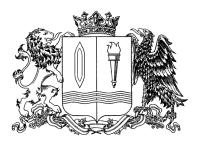 ПРАВИТЕЛЬСТВО ИВАНОВСКОЙ ОБЛАСТИПОСТАНОВЛЕНИЕПриложение к постановлению Правительства Ивановской области от ___________ № _____-пПриложение к Положению о региональном государственном контроле (надзоре)в области розничной продажи алкогольнойи спиртосодержащей продукцииП Е Р Е Ч Е Н Ьиндикаторов риска нарушений обязательных требований,проверяемых в рамках осуществления регионального государственного контроля (надзора) в области розничной продажи алкогольной и спиртосодержащей продукцииот _______________ № _______-пг. ИвановоО внесении изменения в постановление Правительства Ивановской области от 14.10.2021 № 472-п «Об утверждении Положения о региональном государственном контроле (надзоре) в области розничной продажи алкогольной и спиртосодержащей продукции»В соответствии с Федеральным законом от 31.07.2020 № 248-ФЗ          «О государственном контроле (надзоре) и муниципальном контроле в Российской Федерации», в целях актуализации перечня индикаторов риска нарушений обязательных требований, Правительство Ивановской области п о с т а н о в л я е т:Внести в постановление Правительства Ивановской области           от 14.10.2021 № 472-п «Об утверждении Положения о региональном государственном контроле (надзоре) в области розничной продажи алкогольной и спиртосодержащей продукции» следующее изменение:в приложении к постановлению:приложение к Положению о региональном государственном контроле (надзоре) в области розничной продажи алкогольной и спиртосодержащей продукции изложить в новой редакции (прилагается).ГубернаторИвановской областиС.С. Воскресенский№ п/пНаименование индикатора рискаНормальное состояние для выбранного параметра (критерии оценки)Показатель индикатора риска1Вступившие в законную силу решения о привлечении контролируемого лица к ответственности за нарушение одного и того же обязательного требования в области розничной продажи алкогольной и спиртосодержащей продукции (далее – обязательные требования) в течение предыдущего календарного годанет2 и более2Неоднократное (три и более раз в течение одного календарного года) объявление Департаментом  предостережений о недопустимости нарушения одних и тех же обязательных требований нет3 и более3Выявление случаев поступления в Департамент обращений (заявлений) граждан и организаций, информации от органов государственной власти, органов местного самоуправления, из средств массовой информации о нарушении одних и тех же обязательных требований, сведения из которых не нашли своего подтверждения, по одному адресу места осуществления деятельности по розничной продаже алкогольной продукции в течение одного календарного годанет2 и более